CONROE LITTLE LEAGUE 2013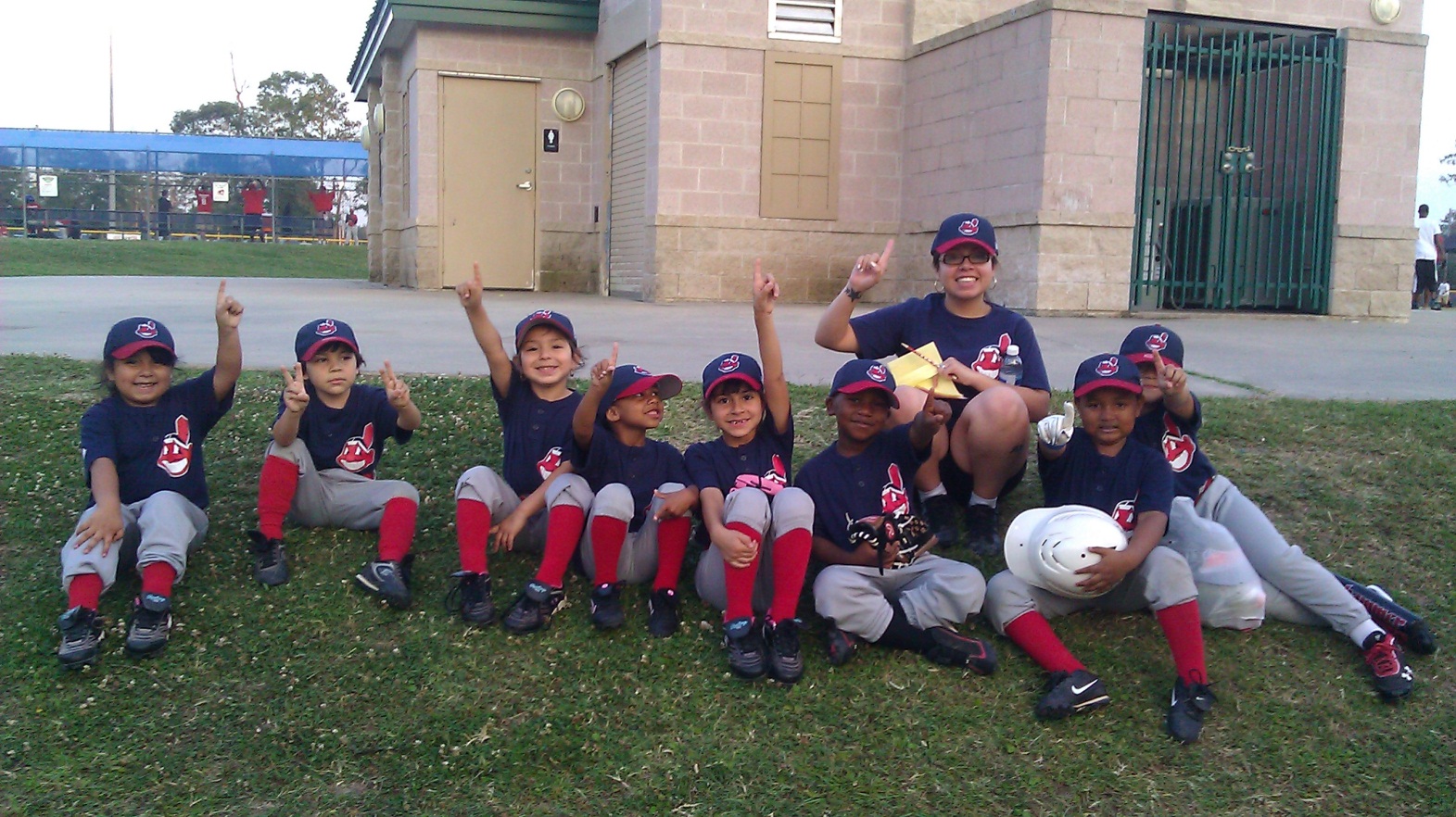 